ҠАРАР                                                                             РЕШЕНИЕОб избрании главы сельского поселения Ирсаевский сельсовет муниципального района Мишкинский районРеспублики БашкортостанВ соответствии с частью 2 статьи 36 Федерального закона «Об общих принципах организации местного самоуправления в Российской Федерации», статьей 12 Закона Республики Башкортостан «О местном самоуправлении в Республике Башкортостан», частью 2 статьи 19 Устава сельского поселения Ирсаевский сельсовет муниципального района Мишкинский район Республики Башкортостан и частью 2 статьи 6 Регламента Совета сельского поселения Ирсаевский сельсовет муниципального района Мишкинский район Республики Башкортостан Совет сельского поселения Ирсаевский сельсовет муниципального района Мишкинский район Республики Башкортостан решил:избрать Андриянову Алевтину Ивановну, депутата от избирательного округа № 4, главой сельского поселения Ирсаевский сельсовет муниципального района Мишкинский район Республики Башкортостан.Председательствующий на заседании Совета сельского поселения Ирсаевский сельсовет муниципального района Мишкинский районРеспублики Башкортостан                                                             А.А.Назмиев28 сентября 2015 года№ 5БАШҠОРТОСТАН РЕСПУБЛИКАҺЫМИШКӘ  РАЙОНЫМУНИЦИПАЛЬ РАЙОНЫНЫҢИРСАЙ АУЫЛ СОВЕТЫАУЫЛ БИЛӘМӘҺЕСОВЕТЫИрсай ауылы, Мәктәп урамы, 2Тел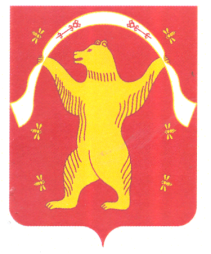 РЕСПУБЛИКА БАШКОРТОСТАНСОВЕТСЕЛЬСКОГО ПОСЕЛЕНИЯИРСАЕВСКИЙ СЕЛЬСОВЕТМУНИЦИПАЛЬНОГО РАЙОНАМИШКИНСКИЙ РАЙОН452344, д. Ирсаево, улица Школьная, 2Тел:2-37-47, 2-37-22